Zrenjanin: 11.03.2014.Del. broj:   13 – 325                                                     						         OBAVEŠTENJEO ZAKLJUČENOM UGOVORU1.Naručilac: OPŠTA BOLNICA “Đorđe Joanović” Zrenjanin dr Vase Savića broj 5, Zrenjanin www.bolnica.org.rs2. Redni  broj nabavke: JN 22/2014 (Otvoreni postupak)3. Predmet javne nabavke: Dobra- Kupovina vozila na lizing po partijama           Naziv i oznaka  iz opšteg rečnika nabavke: –      Karavan i kombi vozila i limuzine -34111000Partija 1 – Putničko vozilo – limuzina sa 5 sedišta    Ugovorena vrednost:  1.297.140,03 din. bez PDV-a odnosno 11.208.33 EUR-a    Kriterijum za dodelu ugovora:  Najniža ponuđena cena.   Broj primljenih ponuda: 1   Najviša i najniža ponuđena cena:    najviša ponuđena cena:   1.297.140,03 din. bez PDV-a odnosno 11.208.33 EUR-a   najniža ponuđena cena:   1.297.140,03 din. bez PDV-a odnosno 11.208.33 EUR-aNajviša i najniža ponuđena cena kod prihvatljivih ponuda:   najviša ponuđena cena:   1.297.140,03 din. bez PDV-a odnosno 11.208.33 EUR-a   najniža ponuđena cena:   1.297.140,03 din. bez PDV-a odnosno 11.208.33 EUR-aDatum donošenja Odluke o dodeli ugovora: 14.02.2014. godineDatum zaključenja ugovora: 14.02.2014. godineOsnovni podaci o dobavljaču:Zajednička ponuda: „Centar Boban“, Beograd, D.O.O., Dunavska br. 13, koga zastupa Mr. Branislav Atanasković,    dipl.pravnikŠifra delatnosti:	1320Registarski broj:          BD247045/2006Matični broj:     	07476647PIB broj:            	100041640Tekući račun:	            Sberbank Beograd 285-1501000000686-20I  »VB Leasing«, Beograd, D.O.O. Đorđa Stanojevića br. 12, Matični broj:     	17481495PIB broj:            	102843789Period važenja ugovora:  2 meseca								KOMISIJA ZA JN 22/2013Zrenjanin: 11.03.2014.Del. broj:   13 – 325                                                     						         OBAVEŠTENJEO ZAKLJUČENOM UGOVORU1.Naručilac: OPŠTA BOLNICA “Đorđe Joanović” Zrenjanin dr Vase Savića broj 5, Zrenjanin www.bolnica.org.rs2. Redni  broj nabavke: JN 22/2014 (Otvoreni postupak)3. Predmet javne nabavke: Dobra- Kupovina vozila na lizing po partijama           Naziv i oznaka  iz opšteg rečnika nabavke: – Karavan i kombi vozila i limuzine -34111000Partija 2 – Kombi vozilo sa 8+1 sedišta    Ugovorena vrednost:  2.248.043,67 din. bez PDV-a odnosno 19.424.90 EUR-a    Kriterijum za dodelu ugovora:  Najniža ponuđena cena.   Broj primljenih ponuda: 1   Najviša i najniža ponuđena cena:    najviša ponuđena cena:   2.248.043,67 din. bez PDV-a odnosno 19.424.90 EUR-a   najniža ponuđena cena:   2.248.043,67 din. bez PDV-a odnosno 19.424.90 EUR-aNajviša i najniža ponuđena cena kod prihvatljivih ponuda:   najviša ponuđena cena:   2.248.043,67 din. bez PDV-a odnosno 19.424.90 EUR-a   najniža ponuđena cena:   2.248.043,67 din. bez PDV-a odnosno 19.424.90 EUR-aDatum donošenja Odluke o dodeli ugovora: 14.02.2014. godineDatum zaključenja ugovora: 14.02.2014. godineOsnovni podaci o dobavljaču:Zajednička ponuda:„ĆIRKOM“ D.O.O., Cetinjska br. 1, koga zastupa Fjodor ĆirićŠifra delatnosti:	4690Registarski broj:          08232318Matični broj:     	08232318PIB broj:            	100654848Tekući račun:	            165-4881-49Tel/fax:		             023/315-0000;  063/507-780I  »VB Leasing«, Beograd, D.O.O. Đorđa Stanojevića br. 12, Matični broj:     	17481495PIB broj:            	102843789Period važenja ugovora:  2 meseca								KOMISIJA ZA JN 22/2013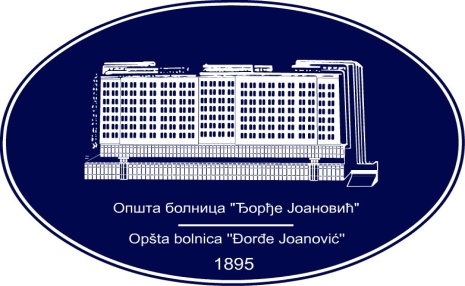 REPUBLIKA SRBIJA - AP VOJVODINAOPŠTA BOLNICA “Đorđe Joanović”Zrenjanin, ul. Dr Vase Savića br. 5Tel: (023) 536-930; centrala 513-200; lokal 3204Fax: (023) 564-104PIB 105539565    matični broj: 08887535Žiro račun kod Uprave za javna plaćanja 840-17661-10E-mail: bolnicazr@ptt.rs        www.bolnica.org.rsREPUBLIKA SRBIJA - AP VOJVODINAOPŠTA BOLNICA “Đorđe Joanović”Zrenjanin, ul. Dr Vase Savića br. 5Tel: (023) 536-930; centrala 513-200; lokal 3204Fax: (023) 564-104PIB 105539565    matični broj: 08887535Žiro račun kod Uprave za javna plaćanja 840-17661-10E-mail: bolnicazr@ptt.rs        www.bolnica.org.rs